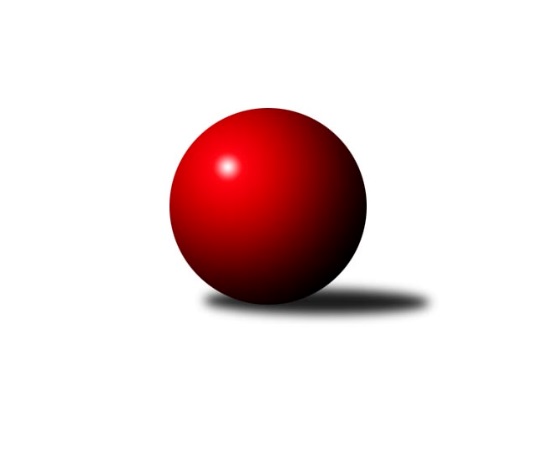 Č.11Ročník 2023/2024	12.12.2023Nejlepšího výkonu v tomto kole: 1734 dosáhlo družstvo: TJ Horní Benešov ˝D˝Meziokresní přebor-Bruntál, Opava 2023/2024Výsledky 11. kolaSouhrnný přehled výsledků:TJ Břidličná ˝B˝	- SKK Jeseník ˝B˝	6:4	1502:1557		11.12.TJ Opava ˝F˝	- TJ Horní Benešov ˝E˝	2:8	1403:1613		11.12.TJ Horní Benešov ˝D˝	- TJ Opava ˝D˝	8:2	1734:1705		11.12.KK Rýmařov ˝C˝	- TJ Sokol Chvalíkovice ˝B˝	4:6	1632:1661		11.12.TJ  Břidličná ˝C˝	- TJ Opava ˝E˝	8:2	1616:1412		12.12.Tabulka družstev:	1.	TJ Sokol Chvalíkovice ˝B˝	10	8	0	2	66 : 34 	 	 1606	16	2.	KK Rýmařov ˝C˝	10	7	0	3	61 : 39 	 	 1625	14	3.	TJ Horní Benešov ˝E˝	10	6	0	4	61 : 39 	 	 1610	12	4.	SKK Jeseník ˝B˝	10	6	0	4	59 : 41 	 	 1586	12	5.	TJ Opava ˝D˝	10	6	0	4	57 : 43 	 	 1646	12	6.	KS Moravský Beroun B	10	6	0	4	54 : 46 	 	 1545	12	7.	TJ Horní Benešov ˝D˝	10	6	0	4	54 : 46 	 	 1537	12	8.	TJ Břidličná ˝B˝	10	5	0	5	54 : 46 	 	 1586	10	9.	TJ  Břidličná ˝C˝	10	4	0	6	46 : 54 	 	 1555	8	10.	TJ Opava ˝E˝	10	1	0	9	24 : 76 	 	 1461	2	11.	TJ Opava ˝F˝	10	0	0	10	14 : 86 	 	 1437	0Podrobné výsledky kola:	 TJ Břidličná ˝B˝	1502	6:4	1557	SKK Jeseník ˝B˝	Luděk Häusler	 	 149 	 137 		286 	 0:2 	 438 	 	207 	 231		Rostislav Cundrla	Josef Kočař	 	 193 	 193 		386 	 2:0 	 346 	 	169 	 177		Radomila Janoudová	Věroslav Ptašek	 	 192 	 201 		393 	 2:0 	 367 	 	200 	 167		Jana Fousková	Leoš Řepka	 	 227 	 210 		437 	 2:0 	 406 	 	202 	 204		Tereza Moravcovározhodčí:  Vedoucí družstevNejlepší výkon utkání: 438 - Rostislav Cundrla	 TJ Opava ˝F˝	1403	2:8	1613	TJ Horní Benešov ˝E˝	Zuzana Šafránková	 	 168 	 189 		357 	 0:2 	 416 	 	193 	 223		Roman Swaczyna	Tomáš Ryba	 	 128 	 154 		282 	 0:2 	 386 	 	186 	 200		Libor Maralík	Alena Bokišová	 	 207 	 187 		394 	 2:0 	 371 	 	192 	 179		Hana Kopečná	Marta Uvírová	 	 187 	 183 		370 	 0:2 	 440 	 	227 	 213		Zdeněk Janákrozhodčí:  Vedoucí družstevNejlepší výkon utkání: 440 - Zdeněk Janák	 TJ Horní Benešov ˝D˝	1734	8:2	1705	TJ Opava ˝D˝	Zdeňka Habartová	 	 192 	 183 		375 	 2:0 	 369 	 	203 	 166		Roman Škrobánek	Tomáš Zbořil	 	 199 	 206 		405 	 0:2 	 461 	 	218 	 243		Josef Němec	Josef Šindler	 	 256 	 235 		491 	 2:0 	 413 	 	209 	 204		Vladimír Kozák	Tobiáš Kučerka	 	 238 	 225 		463 	 2:0 	 462 	 	240 	 222		Martin Orálekrozhodčí:  Vedoucí družstevNejlepší výkon utkání: 491 - Josef Šindler	 KK Rýmařov ˝C˝	1632	4:6	1661	TJ Sokol Chvalíkovice ˝B˝	Pavel Švan	 	 205 	 229 		434 	 2:0 	 374 	 	183 	 191		Marek Hrbáč	Miroslav Langer	 	 179 	 206 		385 	 0:2 	 409 	 	206 	 203		Daniel Beinhauer	Pavel Přikryl	 	 219 	 224 		443 	 2:0 	 433 	 	254 	 179		Denis Vítek	Stanislav Lichnovský	 	 190 	 180 		370 	 0:2 	 445 	 	218 	 227		Vladimír Valentarozhodčí:  Vedoucí družstevNejlepší výkon utkání: 445 - Vladimír Valenta	 TJ  Břidličná ˝C˝	1616	8:2	1412	TJ Opava ˝E˝	Miroslav Smékal	 	 193 	 205 		398 	 0:2 	 407 	 	220 	 187		Tomáš Polok	Čestmír Řepka	 	 201 	 238 		439 	 2:0 	 325 	 	171 	 154		Radek Hochgesandt	Miroslav Kalaš	 	 208 	 179 		387 	 2:0 	 322 	 	171 	 151		Marek Trčka	Jiří Procházka	 	 203 	 189 		392 	 2:0 	 358 	 	184 	 174		Adam Kuklarozhodčí:  Vedoucí družstevNejlepší výkon utkání: 439 - Čestmír ŘepkaPořadí jednotlivců:	jméno hráče	družstvo	celkem	plné	dorážka	chyby	poměr kuž.	Maximum	1.	Martin Orálek 	TJ Opava ˝D˝	448.70	307.0	141.7	4.2	5/5	(481)	2.	Leoš Řepka 	TJ Břidličná ˝B˝	433.94	299.5	134.4	6.2	4/4	(452)	3.	Vladimír Valenta 	TJ Sokol Chvalíkovice ˝B˝	430.52	294.4	136.1	5.2	5/5	(475)	4.	Čestmír Řepka 	TJ  Břidličná ˝C˝	424.25	293.0	131.3	8.1	4/6	(439)	5.	František Vícha 	TJ Opava ˝D˝	421.63	285.3	136.4	8.6	4/5	(469)	6.	Denis Vítek 	TJ Sokol Chvalíkovice ˝B˝	419.14	291.6	127.5	7.3	5/5	(440)	7.	Pavel Přikryl 	KK Rýmařov ˝C˝	415.94	293.6	122.4	10.2	5/5	(489)	8.	Zdeněk Janák 	TJ Horní Benešov ˝E˝	414.60	293.6	121.0	11.5	4/4	(469)	9.	Věroslav Ptašek 	TJ Břidličná ˝B˝	407.92	287.3	120.6	9.8	3/4	(425)	10.	Tobiáš Kučerka 	TJ Horní Benešov ˝D˝	407.75	282.1	125.7	8.4	4/6	(463)	11.	Jiří Machala 	KS Moravský Beroun B	407.00	284.2	122.8	8.6	3/4	(448)	12.	Pavel Švan 	KK Rýmařov ˝C˝	406.90	289.5	117.4	11.3	5/5	(441)	13.	Libor Maralík 	TJ Horní Benešov ˝E˝	405.10	282.1	123.0	11.8	4/4	(438)	14.	Tomáš Polok 	TJ Opava ˝E˝	404.40	292.2	112.2	10.3	5/5	(448)	15.	Roman Swaczyna 	TJ Horní Benešov ˝E˝	402.94	283.9	119.0	8.1	4/4	(426)	16.	Miroslav Langer 	KK Rýmařov ˝C˝	402.81	282.2	120.6	8.1	4/5	(458)	17.	Stanislav Lichnovský 	KK Rýmařov ˝C˝	401.94	288.1	113.8	9.6	5/5	(447)	18.	Jaroslav Zelinka 	TJ Břidličná ˝B˝	398.75	281.8	116.9	10.2	4/4	(446)	19.	Zdeňka Habartová 	TJ Horní Benešov ˝D˝	395.27	292.3	103.0	11.5	6/6	(428)	20.	Miroslav Smékal 	TJ  Břidličná ˝C˝	394.94	280.4	114.6	12.1	6/6	(427)	21.	Jana Fousková 	SKK Jeseník ˝B˝	394.65	284.1	110.6	13.0	5/5	(428)	22.	Miroslav Petřek  st.	TJ Horní Benešov ˝E˝	392.75	289.2	103.5	14.0	4/4	(440)	23.	Miroslav Janalík 	KS Moravský Beroun B	392.21	272.9	119.3	9.5	4/4	(441)	24.	Tomáš Zbořil 	TJ Horní Benešov ˝D˝	389.63	281.1	108.6	13.4	6/6	(473)	25.	Martin Chalupa 	TJ Opava ˝F˝	387.33	278.1	109.3	12.2	4/5	(397)	26.	Daniel Beinhauer 	TJ Sokol Chvalíkovice ˝B˝	384.65	280.6	104.1	9.8	4/5	(413)	27.	Miroslav Kalaš 	TJ  Břidličná ˝C˝	383.73	284.2	99.6	14.2	6/6	(423)	28.	Roman Škrobánek 	TJ Opava ˝D˝	383.42	285.4	98.0	15.9	4/5	(412)	29.	Anna Dosedělová 	TJ Břidličná ˝B˝	382.50	276.4	106.1	13.9	4/4	(400)	30.	Dominik Bracek 	TJ Opava ˝D˝	381.25	271.3	110.0	12.9	4/5	(434)	31.	Radomila Janoudová 	SKK Jeseník ˝B˝	380.13	271.4	108.8	10.0	4/5	(449)	32.	Hana Zálešáková 	KS Moravský Beroun B	379.85	281.7	98.2	14.0	4/4	(415)	33.	Marek Hrbáč 	TJ Sokol Chvalíkovice ˝B˝	379.46	277.5	101.9	12.6	5/5	(423)	34.	Zuzana Šafránková 	TJ Opava ˝F˝	374.08	275.5	98.6	14.8	4/5	(404)	35.	Radek Vlašánek 	TJ Opava ˝E˝	372.56	273.8	98.8	11.8	4/5	(426)	36.	Ivana Hajznerová 	KS Moravský Beroun B	370.17	272.5	97.7	14.5	4/4	(426)	37.	Josef Kočař 	TJ Břidličná ˝B˝	368.25	270.4	97.8	17.0	4/4	(390)	38.	Jan Hroch 	TJ  Břidličná ˝C˝	367.33	271.2	96.1	16.5	6/6	(428)	39.	Alena Bokišová 	TJ Opava ˝F˝	364.72	260.2	104.5	12.7	5/5	(394)	40.	Marek Trčka 	TJ Opava ˝E˝	353.75	259.7	94.1	16.1	5/5	(380)	41.	Marta Uvírová 	TJ Opava ˝F˝	352.38	248.4	103.9	14.7	4/5	(387)	42.	Zbyněk Tesař 	TJ Horní Benešov ˝D˝	351.50	259.7	91.8	16.3	4/6	(443)		Josef Šindler 	TJ Horní Benešov ˝D˝	446.67	305.3	141.3	5.0	3/6	(491)		Josef Němec 	TJ Opava ˝D˝	437.75	304.8	133.0	7.3	2/5	(461)		Petra Špiková 	SKK Jeseník ˝B˝	418.93	293.3	125.6	7.9	3/5	(432)		Rostislav Cundrla 	SKK Jeseník ˝B˝	418.33	284.7	133.7	7.3	3/5	(438)		Petra Rosypalová 	SKK Jeseník ˝B˝	416.17	292.3	123.9	7.4	2/5	(450)		Miroslav Setinský 	SKK Jeseník ˝B˝	412.00	286.0	126.0	3.0	1/5	(412)		Mária Machalová 	KS Moravský Beroun B	404.63	274.9	129.8	9.1	2/4	(417)		Jiří Procházka 	TJ  Břidličná ˝C˝	404.33	288.0	116.3	7.8	2/6	(426)		Tereza Moravcová 	SKK Jeseník ˝B˝	402.33	290.0	112.3	9.3	3/5	(430)		Petr Šulák 	SKK Jeseník ˝B˝	399.17	290.0	109.2	11.5	3/5	(412)		Luděk Bambušek 	KK Rýmařov ˝C˝	391.00	281.0	110.0	13.5	2/5	(394)		Vladimír Kozák 	TJ Opava ˝D˝	389.11	278.7	110.4	11.7	3/5	(431)		Hana Kopečná 	TJ Horní Benešov ˝E˝	389.00	277.0	112.0	11.3	2/4	(405)		Pavel Jašek 	TJ Opava ˝D˝	372.00	272.0	100.0	13.0	1/5	(372)		Jana Tvrdoňová 	TJ Opava ˝F˝	366.00	271.0	95.0	11.0	1/5	(366)		Adam Koschatzký 	TJ Opava ˝E˝	362.00	266.0	96.0	17.0	1/5	(362)		Rudolf Tvrdoň 	TJ Opava ˝F˝	359.00	280.0	79.0	20.0	1/5	(359)		Adam Kukla 	TJ Opava ˝E˝	356.30	275.4	80.9	13.9	2/5	(403)		Ladislav Stárek 	TJ  Břidličná ˝C˝	351.50	257.0	94.5	21.5	2/6	(353)		Antonín Zálešák 	KS Moravský Beroun B	349.00	278.0	71.0	16.0	1/4	(349)		David Beinhauer 	TJ Sokol Chvalíkovice ˝B˝	348.00	268.0	80.0	25.0	1/5	(348)		Radek Hochgesandt 	TJ Opava ˝E˝	345.17	255.4	89.8	18.1	3/5	(390)		Petr Chalupa 	TJ Opava ˝E˝	336.67	250.0	86.7	17.3	3/5	(355)		Tomáš Ryba 	TJ Opava ˝F˝	328.11	239.4	88.7	19.2	3/5	(408)		Stanislav Troják 	TJ Opava ˝F˝	320.00	229.0	91.0	24.0	2/5	(341)		Petr Otáhal 	KS Moravský Beroun B	316.00	247.0	69.0	20.0	1/4	(316)		Patricie Brázdová 	TJ Horní Benešov ˝D˝	314.00	239.3	74.7	22.3	3/6	(325)		Jiří Vrba 	SKK Jeseník ˝B˝	312.00	208.0	104.0	18.0	1/5	(312)		Luděk Häusler 	TJ Břidličná ˝B˝	286.00	219.0	67.0	23.0	1/4	(286)Sportovně technické informace:Starty náhradníků:registrační číslo	jméno a příjmení 	datum startu 	družstvo	číslo startu
Hráči dopsaní na soupisku:registrační číslo	jméno a příjmení 	datum startu 	družstvo	Program dalšího kola:15.1.2024	po	17:00	TJ Opava ˝E˝ - KS Moravský Beroun B	15.1.2024	po	17:00	TJ Horní Benešov ˝D˝ - TJ  Břidličná ˝C˝	15.1.2024	po	17:00	TJ Sokol Chvalíkovice ˝B˝ - TJ Opava ˝F˝	15.1.2024	po	18:00	KK Rýmařov ˝C˝ - TJ Břidličná ˝B˝	16.1.2024	út	18:00	TJ Opava ˝D˝ - SKK Jeseník ˝B˝				-- volný los -- - TJ Horní Benešov ˝E˝	Nejlepší šestka kola - absolutněNejlepší šestka kola - absolutněNejlepší šestka kola - absolutněNejlepší šestka kola - absolutněNejlepší šestka kola - dle průměru kuželenNejlepší šestka kola - dle průměru kuželenNejlepší šestka kola - dle průměru kuželenNejlepší šestka kola - dle průměru kuželenNejlepší šestka kola - dle průměru kuželenPočetJménoNázev týmuVýkonPočetJménoNázev týmuPrůměr (%)Výkon2xJosef ŠindlerHor.Beneš.D4912xJosef ŠindlerHor.Beneš.D120.044912xTobiáš KučerkaHor.Beneš.D4632xČestmír ŘepkaBřidličná C113.414399xMartin OrálekTJ Opava D4625xZdeněk JanákHor.Beneš.E113.364401xJosef NěmecTJ Opava D4611xTobiáš KučerkaHor.Beneš.D113.194635xVladimír ValentaChvalíkov. B4451xRostislav CundrlaJeseník B113.154386xPavel PřikrylRýmařov C4439xMartin OrálekTJ Opava D112.95462